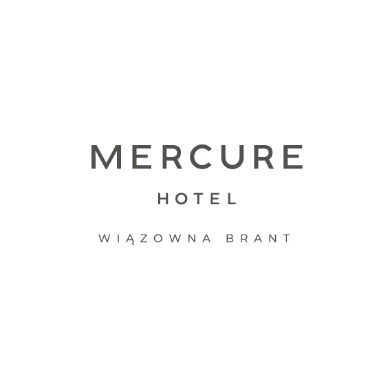 MENU SYLWESTROWE 2021/2022 LIVE COOKING 21:00-23:00Owoce morza w tajskim styluBUFET CIEPŁYZupa gulaszowa z jeleniemTajska zupa tom kha / owoce morza / kolendra / limonkaOssobuco cielęce / konfitura z cebuli / sos szałwiowyKaczka / pak choi / sos teryakiŁosoś / chorizo / kaparyFalafel / sos paprykowyGnocchi / masło ziołoweRyż kolorowy / limonka / trawa cytrynowaWarzywa pieczone / tymianek / miód gryczanaBUFET ZIMNY PRZEKĄSKOWYŚwieże ostrygiRostbef pieczony / kapary / trufla / musztardaCarpaccio z buraka / kozi ser/ orzechy pekan / rukola / dresing pomarańczowyPate z dziczyzny / galaretka z porto / owoce leśneRoladka z gęsi / pistacja / gruszkaKurczak w balsamico /chrupiące sałaty / orzechy / owoceCeviche z ryb morskich / majonez chili / awokadoSałatka tabuleh / quinoa / świeże zioła / chrupiące warzywa / granatŁosoś gravlax / cytrusy / werbenaDeska serów i wędlin dojrzewającychMezze: oliwki marynowane, karczochy, warzywa marynowane, hummus, halloumi, foccaciaPieczywo, masłoBUFET DESEROWYMini beza / krem Mascarpone / owoceTort kawowy / mak / żurawinaSernik / konfitura malinowaPanna cotta / kokosMono deseryKrem bruleeOwoce filetowaneFINGER FOOD W KASYNIEKrewetki / tempura / misoWonton / grzybyOrientalne wołowina / tempura / sos bulgogiKokosowe kuleczkiMini tartoletki / cytrynaChrupiący ptyś / czekolada